Үйден оқытылатын 5 в сынып оқушысы Оразбай Жиасқа арналған тапсырмаларАғылшын тілінде танысу. Сөйлемдерді жалғастыр.Hello! What’s your name? My name is ZhiasHow old are you?I’m 10Where are you from?I’m from Kazakhstan.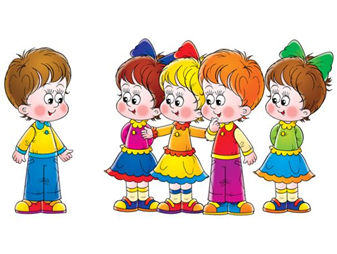 Отбасы мүшелерін атап беру.A mother-анаA father-әкеA sister-әпкеA brother-ағаA grandmother-әжеA grandfather-ата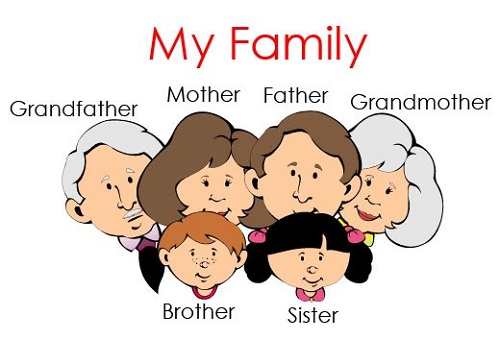 Отбасы мүшелері туралы өлеңді жаттауMother fingerWhere are you?Here I amHow do you do?Father fingerWhere are you?Here I amHow do you do?Sister fingerWhere are you?Here I amHow do you do?Brother fingerWhere are you?Here I amHow do you do?Сандарды 1-10 ағылшын тілінде атап беру1 – one2-two3- three4 – four5-five6 – six7 – seven8 – eight9 – nine10 – ten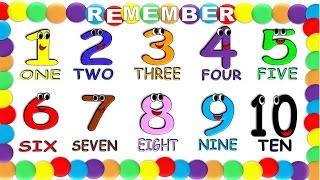 Сандар туралы видео қарауТүстерді атап беруRed –қызылYellow – сарыBlue – көкGreen – жасылBlack – қараWhite – ақPink – қызғылтPurple – күлгін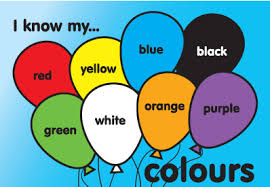 Түстерді ағылшын тілінде атап бер және оларды бояЖануарларды ағылшан тілінде атап берCat- мысықDog-итCow-сиырPig-доңызHorse-атTiger-жолбарысLion-арыстанCrocodile-қолтырауын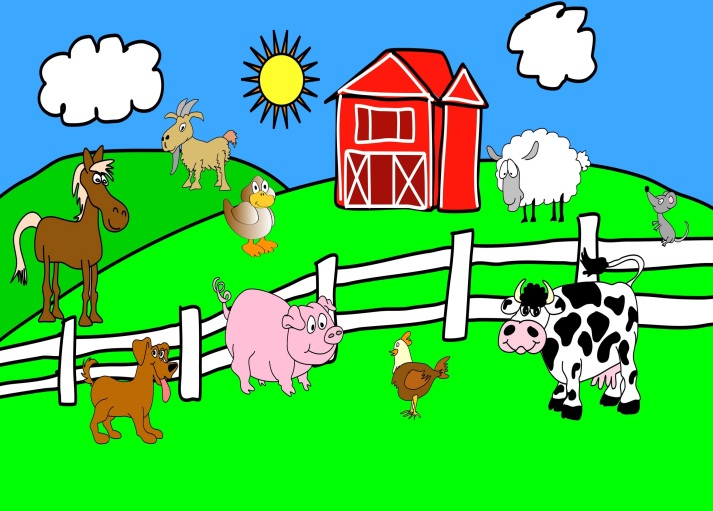 9. жоқ әріптерді жануарларға қой1) B.. EAR2) CR..C..D..LE3) ..ONK..Y4) S..E..P5)P..G6) L..O..7)H..P..O8).. AM..L9) ..OR..E10) F..X10. жанурлдарды суретте тауып ал да боя . 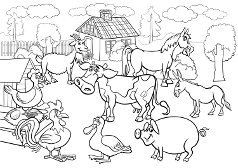 11.  жеміс-жидектерді ағылшын тілінде атап бер. 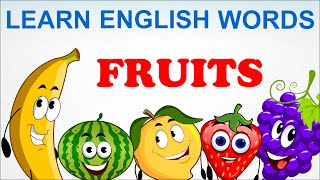 Apple –алмаOrange-апельсинBanana – бананPear – өрікTomato –қызанақPlum – қара өрік12.  жемістерді ағылшын тілінде атап бер және оларды боя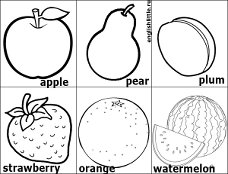 